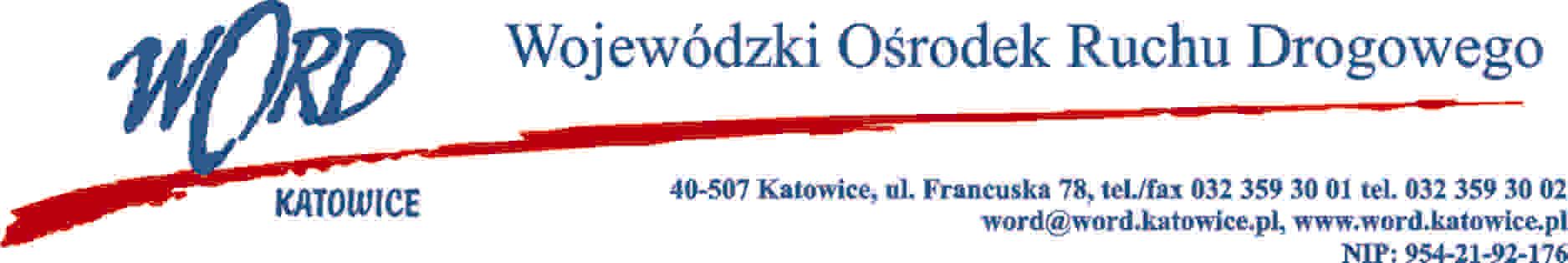 Postępowanie o udzielenie zamówienia publicznego o wartości poniżej 130.00 zł.Katowice 20.06.2023 r.AT-ZP.261.263.3.2023.ŁŻZapytanie ofertoweOpis przedmiotu„Dostawa wyposażenia do Regionalnych Ośrodków BRD oraz do Krajowego Centrum BRD w  Wojewódzkim Ośrodku Ruchu Drogowego w Katowicach”Część 1. Wyposażenie pracowni psychologicznejAparat krzyżowy. Aparat Krzyżowy posiadający zestaw przycisków ułożonych w kwadrat (7 rzędów po 7 przycisków w każdym). U góry i po boku kwadratu umieszczone są diody LED, które zapalając się wskazują guzik do naciśnięcia. Zawsze zaświeca się tylko 1 dioda w pionie i 1 dioda w poziomie. W zestawie: Aparat główny, zasilacz, instrukcja obsługi, normy.Aparat Piórkowskiego. Aparat Piórkowskiego służący do badania uwagi i koordynacji wzrokowo-ruchowej. Przeznaczony do przeprowadzania badań pracowników na stanowiskach wymagających określonej sprawności psychofizycznej. Wyposażony w elektronikę pomiarową, wyświetlacz LCD i ergonomiczny moduł sterujący. W zestawie: Aparat główny, zasilacz, instrukcja obsługi, normy, statyw do sygnalizatora.Aparatura do badania czasu reakcji. Aparat do Badania Czasu Reakcji (AdBCR) służące do pomiaru czasu reakcji prostej oraz złożonej. Aparatura składa się z trzech części:Panelu sterującego,Sygnalizatora,Zespołu przycisków ręcznych i nożnych.Część 2. Wyposażenie szkoleniowe do I pomocyFantomy. Fantom osoby dorosłej posiadający wizualizacje przepływu krwi do mózgu z użyciem technologii LED (kolor czerwony). Zasilanie: Baterie LR14 (typ C) 1,5V. Zasilacz AC (wejście AC 100 ~ 260V, wyjście DC 9V 1A). Fantom dziecka do treningu resuscytacji krążeniowo –oddechowej. Fantom niemowlęcia do treningu resuscytacji krążeniowo oddechowej.Defibrylator szkoleniowy. 3 szt. Defibrylator szkoleniowy umożliwiający przeprowadzenie profesjonalnych szkoleń z zakresu AED. Stymuluje wygląd i działanie półautomatycznego defibrylatora zewnętrznego. Urządzenie wygląda oraz działa tak samo jak prawdziwy AED, ale nie dostarcza energii podczas symulowanego wstrząsu. Dodatkowe elektrody dla dzieci i dorosłych.Kamizelka do nauki rękoczynu Heimlicha zakrztuszenia, zadławienia. 5 szt.Kamizelka z drogami oddechowymi 10 piankowych ciał obcych wielokrotnego użytku Torba transportowa.Część 3.Wyposażenie sal szkoleniowychZnaki drogowe pluszowe 40 sztuk. Podstawa drewniana. Znak wykonany z pluszu wypełniony gąbką.Wysokość znaków 150 cm +/- 5cm  (Wymiary znaków: Średnica znaków okrągłych 42 cm +/- 5cm, wymiar znaków kwadratowych 42 cm x 42 cm +/- 5cm, wymiary podstawy 34 cm x 34 cm. Kolorystyka znaków zgodna z rozporządzeniem o znakach i sygnałach drogowych.W tym 4 znaki stop,4 ustąp pierwszeństwa,4 zakaz wjazdu rowerów,4 droga z pierwszeństwem,4 koniec drogi z pierwszeństwem,4 sygnalizator z sygnałami do kierowania ruchem,4 sygnalizator z sygnałami dla pieszych,4 znak ostrzegawczy dzieci,4 znak zakazu wjazdu wszelkich pojazdów,4 znak nakazu droga dla rowerów,Rysunek 1. Zdjęcie poglądowe znaku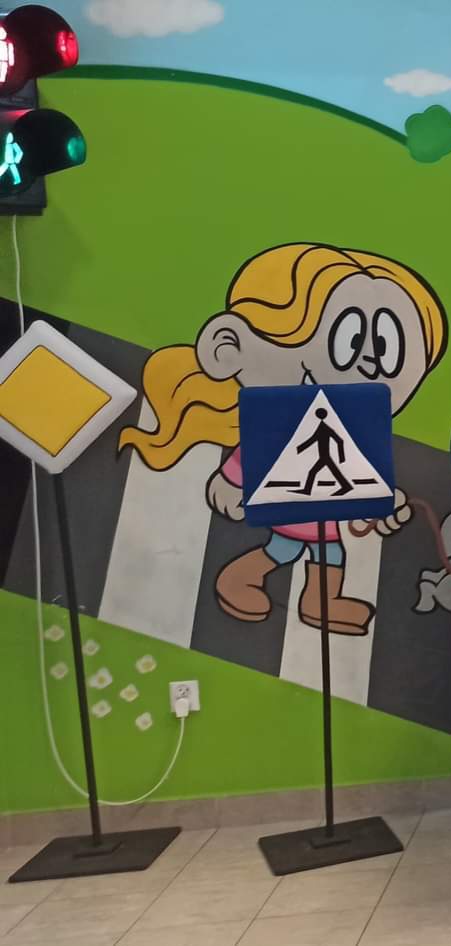 Część 4. Zebra (strój dla osoby dorosłej). 3 szt.Strój wykonany na podobieństwo zebry z pluszu. Rozmiar „L”.Rysunek 2. Zdjęcie poglądowe- strój zebry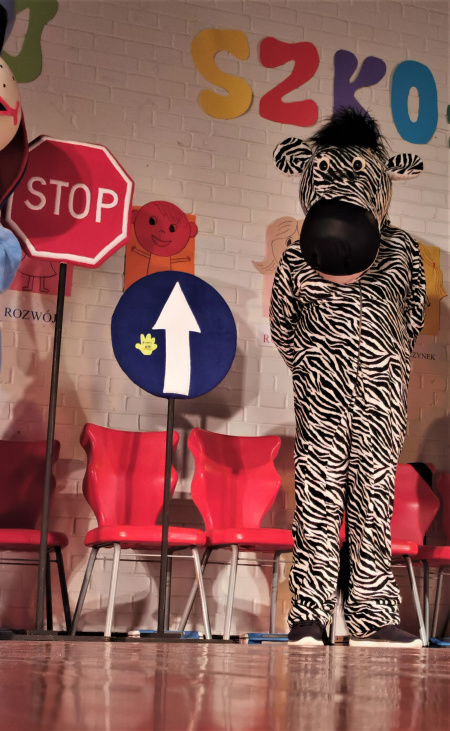 Rysunek 3. Zdjęcie poglądowe- strój zebry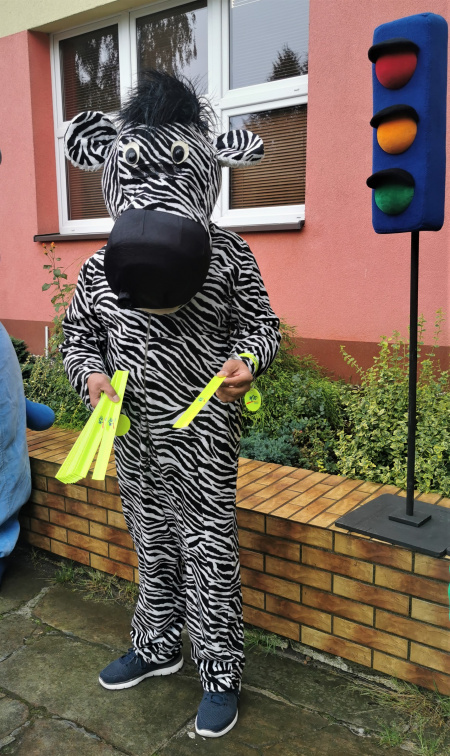 Rysunek 4. Zdjęcie poglądowe- strój zebry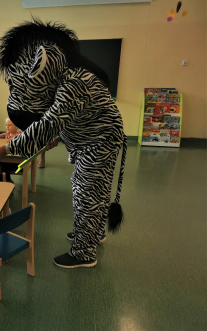 Część 5. Materac. 3 szt.Materac gimnastyczny miękki czerwony. Wymiary 200 cm x 120 cm x 10 cm.Kryterium oceny ofert: Łączna cena brutto C(X) - 100 punktów, ustala się, że oferta z najniższą ceną brutto uzyska maksymalną ilość punktów w kryterium Łączna cena brutto C(X) tj. 100 pozostałe zostaną przeliczone wg wzoru. gdzie: C(X) – ilość punktów przyznana ofercie „x” za kryterium łączna cena brutto,K - cena brutto najniższa wśród cen zawartych w ofertach – cena oferty najkorzystniejszej,Kx - cena brutto zawarta w ofercie badanej „x”.Zamawiający oceniał będzie złożone oferty wyłącznie w oparciu o wskazane powyżej kryterium. Maksymalna liczba punktów, jaką może osiągnąć oferta po przeliczeniu ilości punktów przyznanych za kryterium wynosi 100 pkt. Zamawiający zastosuje zaokrąglenie wyników do dwóch miejsc po przecinku. W sytuacji, gdy Zamawiający nie będzie mógł dokonać wyboru najkorzystniejszej oferty z uwagi na to, że dwie lub więcej ofert przedstawiać będą taką samą cenę i innych kryteriów oceny ofert, Zamawiający wezwie Wykonawców, którzy złożyli te oferty, do złożenia w  terminie określonym przez Zamawiającego ofert dodatkowych zawierających nową cenę. Wykonawcy, składając oferty dodatkowe, nie mogą oferować cen wyższych niż zaoferowane w  uprzednio złożonych przez nich ofertach.Sposób obliczania ceny:Cena oferty musi być wyrażona w złotych polskich (PLN).Łączna cena brutto wyrażona w PLN z formularza ofertowego – załącznik nr 1 do zapytania ofertowego, traktowana będzie jako cena oferty i służyć będzie do oceny i porównania złożonych ofert w  ramach kryterium „Łączna cena brutto”.Wykonawcy zobowiązani są do zaokrąglenia cen do pełnych groszy, czyli do dwóch miejsc po przecinku, przy czym końcówki poniżej 0,5 grosza pomija się, a końcówki 0,5 grosza i wyższe zaokrągla się do 1 grosza.Rozliczenia między Zamawiającym a Wykonawcą będą prowadzone wyłącznie w złotych polskich.Wykonawca w przedstawionej ofercie winien zaoferować cenę jednoznaczną. Podanie ceny w  inny sposób, np. w „widełkach cenowych” lub zawierającej warunki i zastrzeżenia spowoduje odrzucenie oferty.Cena oferty nie podlega negocjacjom czy zmianom.W przypadku, gdy Wykonawca, który złożył najkorzystniejszą ofertę odstąpi od realizacji zamówienia to Zamawiający zwróci się z propozycją realizacji zlecenia do Wykonawcy, który w  postępowaniu uzyskał kolejną najwyższą liczbę punktów.Wymagania Zamawiającego.Termin płatności wynosi 14 dni od dnia doręczenia prawidłowo wystawionej faktury.Termin realizacji zamówienia dla części 1, 2, 4, 5 nie dłuższy niż 20 dni kalendarzowych.Termin realizacji zamówienia dla części 3 nie dłuższy niż 90 dni kalendarzowych.Postanowienia końcowe.Oferta, która uzyska najwyższą liczbę punktów uznana zostanie za najkorzystniejszą.Ofertę należy złożyć w terminie do dnia 26.06.2023 roku do godz. 10:00 w formie elektronicznej (skan oferty) na adres zamowienia@word.katowice.pl.Zamawiający dopuszcza składanie ofert częściowych. Wykonawca może złożyć ofertę na 1, 2, 3, 4 lub 5 części postępowania.Osobą upoważnioną do kontaktu ze strony Zamawiającego jest: Łukasz Żurawik, tel. 785008219.Zamawiający informuje, iż przedmiotowe zapytanie ofertowe nie podlega przepisom ustawy Prawo zamówień publicznych z uwagi na wartość przedmiotu zamówienia i tym samym postępowanie może pozostać bez wyłonienia wykonawcy lub zostać odwołane bez podania przyczyny.Z-ca Dyrektora WORD KatowiceGrzegorz CiusZałącznik nr 1FORMULARZ OFERTY W POSTĘPOWANIU O WARTOŚCI NIEPRZEKRACZAJĄCEJ 130.000 złFORMULARZ OFERTOWYDane Wykonawcy: ……………….............................................................................................................................Adres: .........................................................................................................................................................................Numer telefon   ………………………Adres e-mail: ................................................................................................W odpowiedzi na Zapytanie ofertowe którego, pn. „Dostawa wyposażenia do Regionalnych Ośrodków BRD oraz do Krajowego Centrum BRD w  Wojewódzkim Ośrodku Ruchu Drogowego w Katowicach”.Oferujemy realizację przedmiotu zamówienia za:w CZĘŚCI 1Wyposażenie pracowni psychologicznejCena brutto za całość zamówienia dla części 1: .......................................................................................zł Słownie: ...................................................................................................................................................zł w CZĘŚCI 2Wyposażenie szkoleniowe do I pomocy Cena brutto za całość zamówienia dla części 2: .......................................................................................zł Słownie: ...................................................................................................................................................zł w CZĘŚCI 3Wyposażenie sal szkoleniowych Cena brutto za całość zamówienia dla części 3: .......................................................................................zł Słownie: ...................................................................................................................................................złw CZĘŚCI 4Zebra (strój dla osoby dorosłej). 3 szt.Cena brutto za całość zamówienia dla części 4: .......................................................................................zł Słownie: ...................................................................................................................................................zł w CZĘŚCI 5Materac. 3 szt.Cena brutto za całość zamówienia dla części 5: .......................................................................................zł Słownie: ...................................................................................................................................................zł Oświadczam, że zapoznałem się z opisem przedmiotu zamówienia i nie wnoszę do niego zastrzeżeń.Posiadam uprawnienia do wykonywania działalności lub czynności określonej przedmiotem niniejszego zamówienia.Posiadam wiedzę i doświadczenie.Dysponuję odpowiednim potencjałem technicznym do wykonania zamówienia.Znajduję się w sytuacji ekonomicznej i finansowej zapewniającej wykonanie zamówienia.Zobowiązuję się do wykonania zamówienia zgodnie z opisem zawartym w zapytaniu ofertowym i  niniejszą ofertą. Oświadczam, iż wszystkie dane zawarte w ofercie są zgodne z prawdą i aktualne w chwili składania oferty.Oświadczam (oświadczamy), że nie podlegamy wykluczeniu z postępowania o udzielenie zamówienia na podstawie art. 7 Ustawy z dnia 13 kwietnia 2022 r. (Dz.U. 2022 poz. 835) o  szczególnych rozwiązaniach w  zakresie przeciwdziałania wspieraniu agresji na Ukrainę oraz służących ochronie bezpieczeństwa narodowego.…......................................................................................podpis/y, pieczątki osoby/osób upoważnionych do reprezentowania Wykonawcy